Cronograma “Defensas Finales”Cronograma “Defensas Finales”        Yacuiba,18 de mayo del 2023Dirección de Carrera CIENCIAS DE LA EDUCACIONUniversidad Salesiana de Bolivia 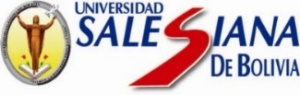 CRONOGRAMA DE PRE-DEFENSAS O DEFENSAS FINALES R-0986 V.0NºR.U.Nombre del EstudianteTemaMODALIDAD Fecha y HoraDocente GuíaDocente RelatorDocente RelatorPRESIDENTE DE MESA150327NOELIA JOHANNA HERRERA PARDOCURSOS DE CAPACITACIÓN EN PELUQUERÍA Y COSMETOLOGÍA MODERNA PARA DESARROLLAR COMPETENCIAS EN BELLEZA INTEGRAL EN AUXILIARES DE ESTILISMO DE SAN JOSÉ DE POCITOSTESIS DE LICENCIATURAVIERNES 26 mayo 2023HRS: 08:00PhD. Carlos Adriazola AnteloLic. Luciano Ramírez CamachoLic. Richard Ríos Vásquez250395	KIMBERLY VILDOZO TÉLLEZTALLER DE EDUCACIÓN TECNÓLOGICA PARA PREVENIR EL USO EXCESIVO E INADECUADO DEL TELÉFONO CECULAR EN ESTUDIANTES DEL NIVEL PRIMARIO DE LA UNIDAD EDUCATIVA GRAL. MANUEL BELGRANO DE LA CIUDAD DE YACUIBATESIS DE LICENCIATURAVIERNES 26 mayo 2023HRS: 09:15PhD. Carlos Adriazola AnteloLic. Luciano Ramírez CamachoLic. Richard Ríos Vásquez350303NAILA MORELIA HINOJOSA VERAAPERTURA DE UN CENTRO PSICOPEDAGÓGICO SALESIANO PARA SUPERAR PROBLEMAS DE APRENDIZAJE ESCOLAR EN ESTUDIANTES DE NIVEL PRIMARIO DE LA UNIDAD EDUCATIVA HEROES DEL CHACO DE SAN JOSÉ DE POCITOSTESIS DE LICENCIATURAVIERNES 26 mayo 2023HRS: 10:30PhD. Carlos Adriazola AnteloLic. Luciano Ramírez CamachoLic. Richard Ríos Vásquez447901ADRIANA VÁSQUEZ ALARCÓNTALLERES DE EDUCACION AMBIENTAL Y RECICLAJE PARA UNA FORMACION PREVENTIVA SOBRE LA CONTAMINACION DEL SUELO CON BASURA EN LOS ESTUDIANTES DE 5TO AÑO DE EDUCACIÓN SECUNDARIA PRODUCTIVA DE LA UNIDAD EDUCATIVA CAMPO GRANDE BTESIS DE LICENCIATURAVIERNES 26 mayo 2023HRS: 11:45PhD. Carlos Adriazola AnteloLic. Luciano Ramírez Camacho. Lic. Richard Ríos Vásquez549901DIMELSA PAUCARA LEÓNTALLERES DE EDUCACIÓN ALIMENTARIA NUTRICIONAL PARA DESARROLLAR LOS HÁBITOS SALUDABLES EN FAMILIAS DEL BARRIO 12 DE AGOSTO DE YACUIBATESIS DE LICENCIATURAVIERNES 26 mayo 2023HRS: 15:00PhD. Carlos Adriazola AnteloLic. Luciano Ramírez CamachoLic. Richard Ríos Vásquez650323HUMBERTO SALAZAR GUTIÉRREZCURSO DE CAPACITACIÓN EN SEGURIDAD VIAL PARA PREVENIR INFRACCIONES Y ACCIDENTES DE TRÁNSITO EN CHOFERES DE RADIO MOVIL EL PISTON DE LA CIUDAD DE YACUIBATESIS DE LICENCIATURAVIERNES 26 mayo 2023HRS: 16:15PhD. Carlos Adriazola AnteloLic. Luciano Ramírez CamachoLic. Richard Ríos Vásquez750384MATILDE TORREZ AICATALLERES DE TERAPIA OCUPACIONAL Y ACTIVIDADES RECREATIVAS PARA ELEVAR LA SALUD Y LA CALIDAD DE VIDA DE LOS ADULTOS MAYORES DEL BARRIO EL PACARÁ DE LA CIUDAD DE YACUIBATESIS DE LICENCIATURAVIERNES 26 mayo 2023HRS: 17:30PhD. Carlos Adriazola AnteloLic. Luciano Ramírez CamachoLic. Richard Ríos Vásquez846491KARLA PATRICIA MARTÍNEZ LÓPEZAPERTURA DE UN GABINETE PSICOPEDAGÓGICO PARA SUPERAR LAS DIFICULTADES DE APRENDIZAJE EN ESTUDIANTES DE 1° A 5° AÑO DE EDUCACIÓN PRIMARIA COMUNITARIA VOCACIONAL DE LA UNIDAD EDUCATIVA DEFENSORES DEL CHACOTESIS DE LICENCIATURAVIERNES 26 mayo 2023HRS: 18:45PhD. Carlos Adriazola AnteloLic. Luciano Ramírez CamachoLic. Richard Ríos VásquezCRONOGRAMA DE PRE-DEFENSAS O DEFENSAS FINALES R-0986 V.0NºR.U.Nombre del EstudianteTemaMODALIDAD Fecha y HoraDocente GuíaDocente RelatorDocente RelatorPRESIDENTE DE MESA949371YONNI CASTILLO CASTROTALLERES DE EDUCACIÓN DIGITAL Y TECNOLÓGICA PARA PROMOVER EL USO RESPONSABLE DE LAS REDES SOCIALES Y EL INTERNET EN ESTUDIANTES DE SECUNDARIA DEL COLEGIO MANUEL CUELLAR DE CARAPARÍTESIS DE LICENCIATURAVIERNES 26 mayo 2023HRS: 08:00PhD. Carlos Adriazola AnteloLic. Tomas RodríguezLic. Wilbert Molina Arce1050332	ELDY SUAREZ SORUCOPROGRAMA DE EJERCICIOS PSICOFÍSICOS PARA DISMINUIR EL TRASTORNO DE DÉFICIT DE ATENCIÓN E HIPERACTIVIDAD EN ESTUDIANTES DE PRIMARIA DE LA UNIDAD EDUCATIVA 2 DE AGOSTOTESIS DE LICENCIATURAVIERNES 26 mayo 2023HRS: 09:15PhD. Carlos Adriazola AnteloLic. Tomas RodríguezLic. Wilbert Molina Arce1150324LIZBETH DEL FÁTIMA VARGAS YÉPEZAPERTURA DE UN CENTRO PSICOPEDAGÓGICO ESPECIALIZADO PARA MEJORAR LAS HABILIDADES DE COMUNICACIÓN Y LENGUAJE EN NIÑOS Y NIÑAS CON TRASTORNO DEL ESPECTRO AUTISTA DE YACUIBATESIS DE LICENCIATURAVIERNES 26 mayo 2023HRS: 10:30PhD. Carlos Adriazola AnteloLic. Tomas RodríguezLic. Wilbert Molina Arce1247321ALEXANDER DANIEL FLORES QUIROZGUÍA DE ACTIVIDADES FÍSICAS Y DEPORTIVAS PARA DESARROLLAR LA PSICOMOTRICIDAD EN NIÑOS DE 2DO Y 3RO DE PRIMARIA DE LA UNIDAD EDUCATIVA PARTICULAR “SAGRADO CORAZÓN DE JESÚS” DE YACUIBATESIS DE LICENCIATURAVIERNES 26 mayo 2023HRS: 11:45PhD. Carlos Adriazola AnteloLic. Tomas RodríguezLic. Wilbert Molina Arce1350114KAREN GEORGINA ORTIZ VEGAGUÍA DE ACTIVIDADES PSICOPEDAGÓGICAS PARA SUPERAR LOS TRASTORNOS DEL LENGUAJE EN ESTUDIANTES DEL NIVEL PRIMARIO DE LA UNIDAD EDUCATIVA NÉSTOR PAZ GALARZA DEL BARRIO PETROLERO DE YACUIBATESIS DE LICENCIATURAVIERNES 26 mayo 2023HRS: 15:00PhD. Carlos Adriazola AnteloLic. Tomas RodríguezLic. Wilbert Molina Arce1450326MARISOL SEGOVIAGUÍA DE ACTIVIDADES DE ESTIMULACIÓN TEMPRANA PARA FAVORECER AL DESARROLLO INTEGRAL DE NIÑOS Y NIÑAS EN LA INFANCIA DEL BARRIO BELLA VISTA DE LA CIUDAD DE YACUIBATESIS DE LICENCIATURAVIERNES 26 mayo 2023HRS: 16:15PhD. Carlos Adriazola AnteloLic. Tomas RodríguezLic. Wilbert Molina Arce1547723MELISA ESTEFANÍA BUSTOS ORTEGATALLERES DE BAILES INFANTILES PARA DESARROLLAR LA MOTRICIDAD GRUESA EN NIÑOS DE EDUCACIÓN INICIAL EN FAMILIA COMUNITARIA ESCOLARIZADA EN LA UNIDAD EDUCATIVA JOSÉ MARIANO SERRANOTESIS DE LICENCIATURAVIERNES 26 mayo 2023HRS: 17:30PhD. Carlos Adriazola AnteloLic. Tomas RodríguezLic. Wilbert Molina ArceCRONOGRAMA DE PRE-DEFENSAS O DEFENSAS FINALES R-0986 V.0